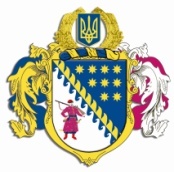 ДНІПРОПЕТРОВСЬКА ОБЛАСНА РАДАVIІІ СКЛИКАННЯПостійна комісія обласної ради з питань діяльності комунальних підприємств та підприємництва                  . Дніпро, пр. Олександра Поля, 2ВИСНОВКИ І РЕКОМЕНДАЦІЇ   № 8/15засідання постійної комісії ради05 грудня 2023 року14.00Заслухавши та обговоривши інформацію голови постійної комісії з питань діяльності комунальних підприємств та підприємництва                  Тимошенка В.В. щодо проєкту рішення ,,Питання діяльності окремих обласних комунальних підприємств та закладів, що належать до спільної власності територіальних громад сіл, селищ, міст Дніпропетровської області”, постійна комісія в и р і ш и л а: 1. Інформацію Тимошенка В.В.  про внесення до порядку денного вісімнадцятої сесії Дніпропетровської обласної ради VIII скликання проєкту рішення ,,Питання діяльності окремих обласних комунальних підприємств та закладів, що належать до спільної власності територіальних громад сіл, селищ, міст Дніпропетровської області” взяти до відома. 2. Погодити проєкт рішення ,,Питання діяльності окремих обласних комунальних підприємств та закладів, що належать до спільної власності територіальних громад сіл, селищ, міст Дніпропетровської області”.3. Рекомендувати сесії обласної ради розглянути проєкт рішення  ,,Питання діяльності окремих обласних комунальних підприємств та закладів, що належать до спільної власності територіальних громад сіл, селищ, міст Дніпропетровської області”.Доповідачем з цього питання затвердити Тимошенка В.В.Голова постійної комісії 	                                   В.В. ТИМОШЕНКО		                              